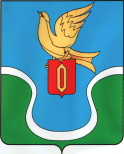                                            ГОРОДСКАЯ ДУМАМУНИЦИПАЛЬНОГО ОБРАЗОВАНИЯ        «ГОРОДСКОЕ ПОСЕЛЕНИЕ                                         «ГОРОД ЕРМОЛИНО»                                            КАЛУЖСКАЯ ОБЛАСТЬ                                                             РЕШЕНИЕ« 20 » декабря  2022 г.                                                                                                         №  71« Об утверждении плана нормотворческой деятельности Городской Думы муниципального образования «Городское поселение «Город Ермолино» на 2023 год»В соответствии с Федеральным законом от 06.10.2003 № 131- ФЗ «Об общих принципах организации местного самоуправления в Российской Федерации», Уставом муниципального образования «Городское поселение «Город Ермолино», Городская Дума муниципального образования «Городское поселение «Город Ермолино»,РЕШИЛА:1. Утвердить  прилагаемый план нормотворческой деятельности Городской Думы муниципального образования «Городское поселение «Город Ермолино» на 2023 год.             2. Настоящее решение вступает в силу с момента подписания, подлежит обнародованию и размещению на официальном сайте администрации муниципального образования «Городское поселение «Город Ермолино» в информационно телекоммуникационной сети «Интернет».Глава МО «Городское поселение                                                                   «Город   Ермолино»                                                                                            Е.А. Самокрутова                                